ALLEGATO 20 -CHECK LIST DI VERIFICA DELLA REGOLARE ESECUZIONE E DELLA CONFORMITA’ DELLE PRESTAZIONI RESE ALLE PRESCRIZIONI CONTENUTE NEI DOCUMENTI CONTRATTUALI/DISPOSIZIONI ATTUATIVE A CURA DELLA SRRAILa compilazione è a cura della SRRAI/beneficiaria:in relazione a prestazioni di servizi e forniture di beni acquisite tramite procedura d’appalto o tramite affidamento diretto ad enti in house (quali soggetti attuatori) la verifica deve essere ripetuta per ogni fattura/report presentata dall’esecutore della prestazione sulla base della documentazione contrattuale (contratto, capitolato, offerta); in relazione a erogazioni di contributi a favore di persone fisiche (voucher) e a operazioni affidate mediante procedure specifiche diverse dalle procedure d’appalto (es.: assunzioni), la verifica deve essere ripetuta per ogni rendicontazione sulla base delle specifiche disposizioni attuative.ID fattura/reportistica – data e Prot. ricezione : _________________________________________ / Rendiconto n. ________ data inoltro rendiconto: __/__/____  Per prestazioni di servizi e forniture di beni acquisite tramite procedura d’appalto, al momento del pagamento del saldo della prestazione, in aggiunta ai precedenti controlli: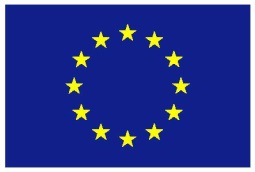 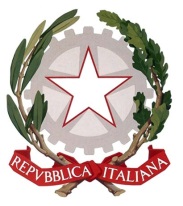 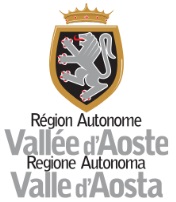 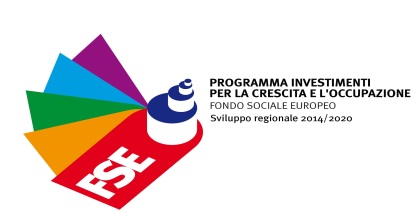 Programma operativoInvestimenti in favore della crescita e dell’occupazione 2014/20 (FSE) della Regione autonoma Valle d’Aosta, adottato con decisione della Commissione europea C(2014) 9921 del 12/12/2014 e seguenti – Codice 2014IT05SFOP011Asse / Priorità / Obiettivo SpecificoCodice progettoCodice CUPSRRAI / Beneficiario Dati identificativi del contrattoAttività di verificaDocumenti oggetto della verificaSiNoNANoteData e soggetto della SRRAI/beneficiario che ha effettuato la verificaLa qualità della prestazione, del servizio o della fornitura, è aderente e conforme a tutti gli standard qualitativi richiesti nella documentazione contrattuale (eventualmente alle condizioni migliorative contenute nell’offerta) o nelle disposizioni attuative?Nota di trasmissioneRelazione di accompagnamento ContrattoCapitolatoOffertaDisposizioni attuativeData: Soggetto: Firma:Le prestazioni rese o il raggiungimento dell’obiettivo sono adeguati?Nota di trasmissioneRelazione di accompagnamento ContrattoCapitolatoOffertaDisposizioni attuativeData: Soggetto: Firma:Le tempistiche e le modalità di consegna/erogazione sono state rispettate?Nota di trasmissioneRelazione di accompagnamento ContrattoCapitolatoOffertaDisposizioni attuativeData: Soggetto: Firma:La reportistica sulle prestazioni e le attività svolte è adeguataNota di trasmissioneRelazione di accompagnamento ContrattoCapitolatoOffertaDisposizioni attuativeData: Soggetto: Firma:Attività di verificaDocumenti oggetto della verificaSiNoNANoteData e soggetto della SRRAI/beneficiario che ha effettuato la verificaOve pertinente, il cliente o l’utente finale sono soddisfatti?Nota di trasmissioneRelazione di accompagnamento ContrattoCapitolatoOffertaRilevazione soddisfazione cliente/utente finaleDisposizioni attuativeData: Soggetto: Firma:Ove pertinente, l’esecutore ha rispettato gli obblighi in materia ambientale, sociale e del lavoro di cui all’art. 30 comma 3 del codice dei contratti?Nota di trasmissioneRelazione di accompagnamento ContrattoCapitolatoOffertaData: Soggetto: Firma:La spesa legata alla prestazione, realizzazione del servizio o della fornitura è adeguata e, ove pertinente, correttamente imputata alle voci di spese/linee di attività?Nota di trasmissioneRelazione di accompagnamento ContrattoCapitolatoOffertaFatturaDisposizioni attuativeData: Soggetto: Firma:Nel caso di prestazioni rese da enti in house, la relazione sull’attività svolta contiene gli elementi sottostanti?- 	l’elenco e i giustificativi delle spese effettivamente sostenute;-  	i timesheet relative al personale interno;- 	modalità di imputazione dei costi generali. FatturaNota di trasmissioneRelazione di accompagnamento ContrattoCapitolatoOffertaData: Soggetto: Firma:Attività di verificaDocumenti oggetto della verificaSiNoNANANoteData e soggetto della SRRAI/beneficiario che ha effettuato la verificaE' presente l'attestazione di regolarità contributiva (DURC)?Documento unico di regolarità contributiva (DURC)Data: Soggetto: Firma:Per importi superiori a 5.000 euro (al netto dell'IVA) è stata effettuata la verifica di regolarità fiscale?Notifica di una o più cartelle di pagamento (Servizio Verifica Inadempimenti dell'Agenzia delle Entrate-Riscossioni)Data: Soggetto: Firma:E' presente il certificato antimafia in corso di validità o la richiesta di certificato antimafia (ove previsto)?Certificato antimafia Richiesta certificato antimafiaData: Soggetto: Firma:Attività di verificaDocumenti oggetto della verificaSiNoNANoteData e soggetto della SRRAI/beneficiario che ha effettuato la verificaE’ presente il certificato di verifica di conformità o, in alternativa, il certificato di regolare esecuzione?certificato di verifica di conformità / certificato di regolare esecuzioneData: Soggetto: Firma:ANNOTAZIONI